Michaela Stadler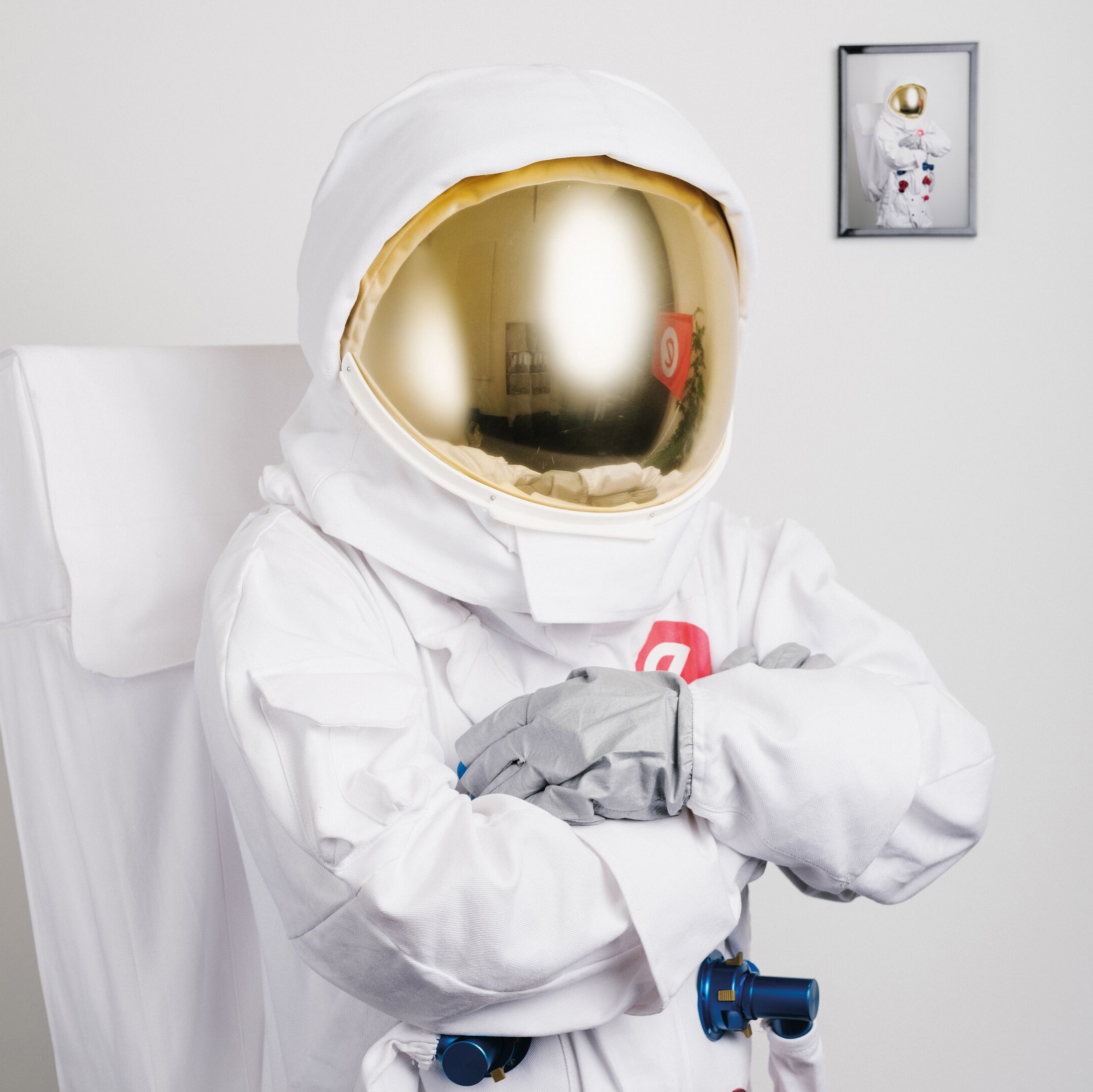 			Marketingleitung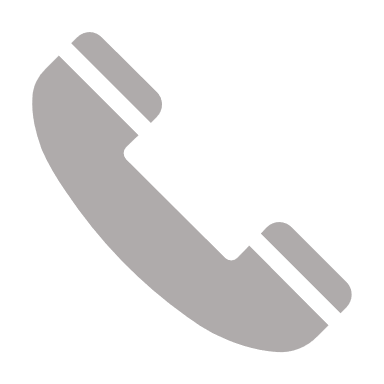 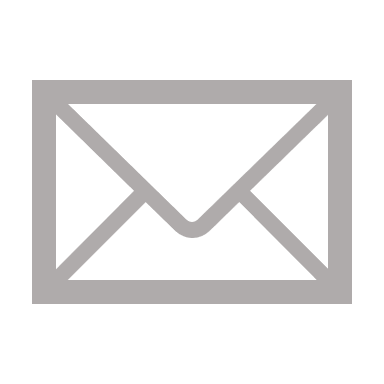 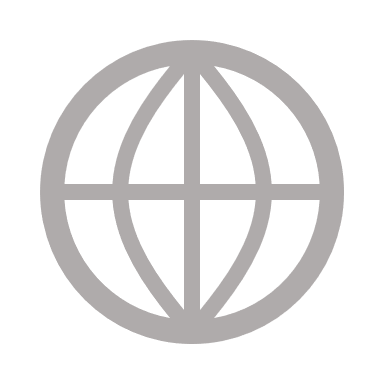 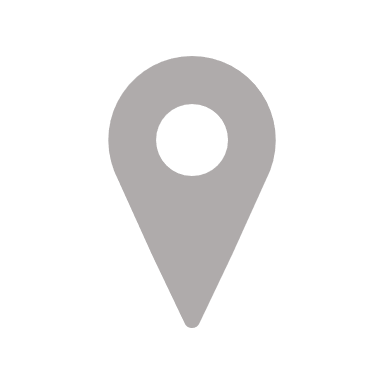 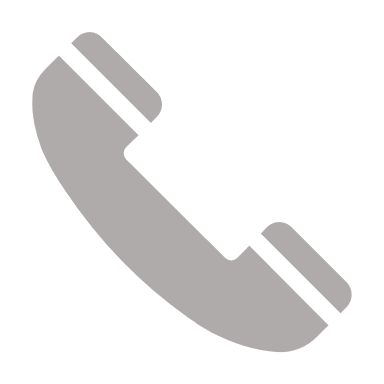 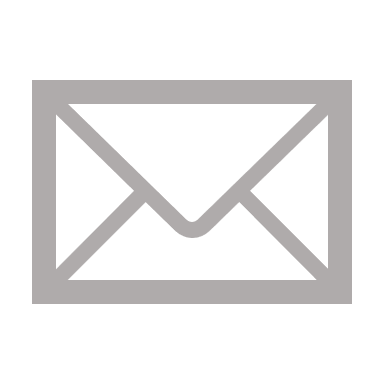 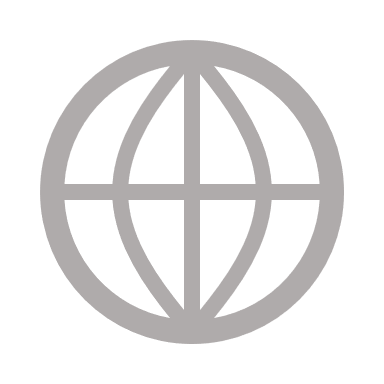 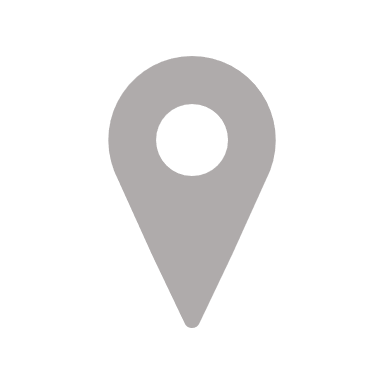 PERSÖNLICHE DATENGeburtsdatum: 18. Jänner 1982Geburtsort: GmundenStaatsbürgerschaft: ÖsterreichERFAHRUNGEN & KENNTNISSEAdobe, Photoshop, MS OfficePublic RelationsSpezialisierung MarketingMesse- und EventplanungSOCIAL SKILLSKreativitätOrganisationstalentTeamgeist & HumorSPRACHENDeutsch (Muttersprache) 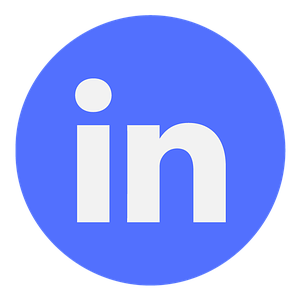 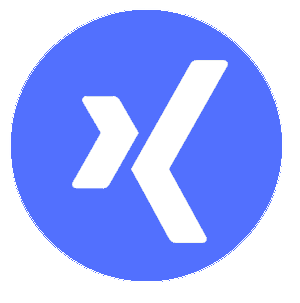 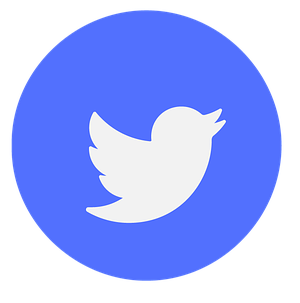 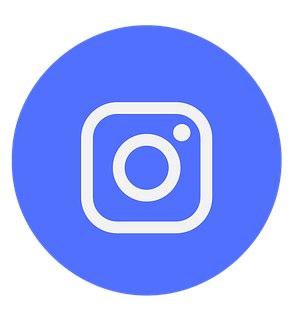 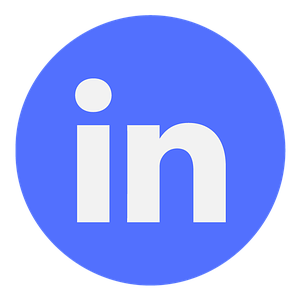 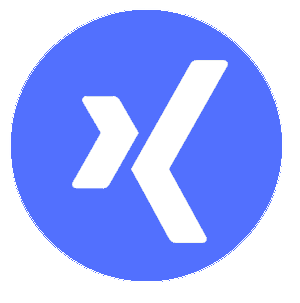 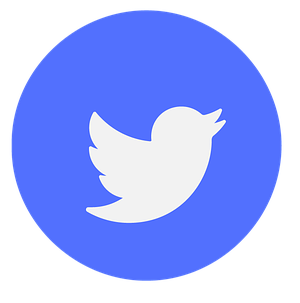 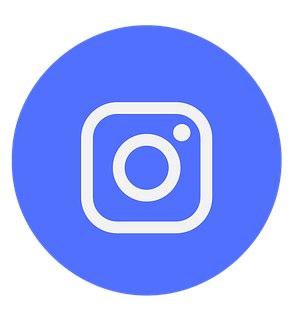 Englisch (C1)Spanisch (B2)AUSZEICHNUNGEN & HOBBYSFachakademie für MarketingFotografie & ReisenAusdauersport (Laufen, Radfahren)